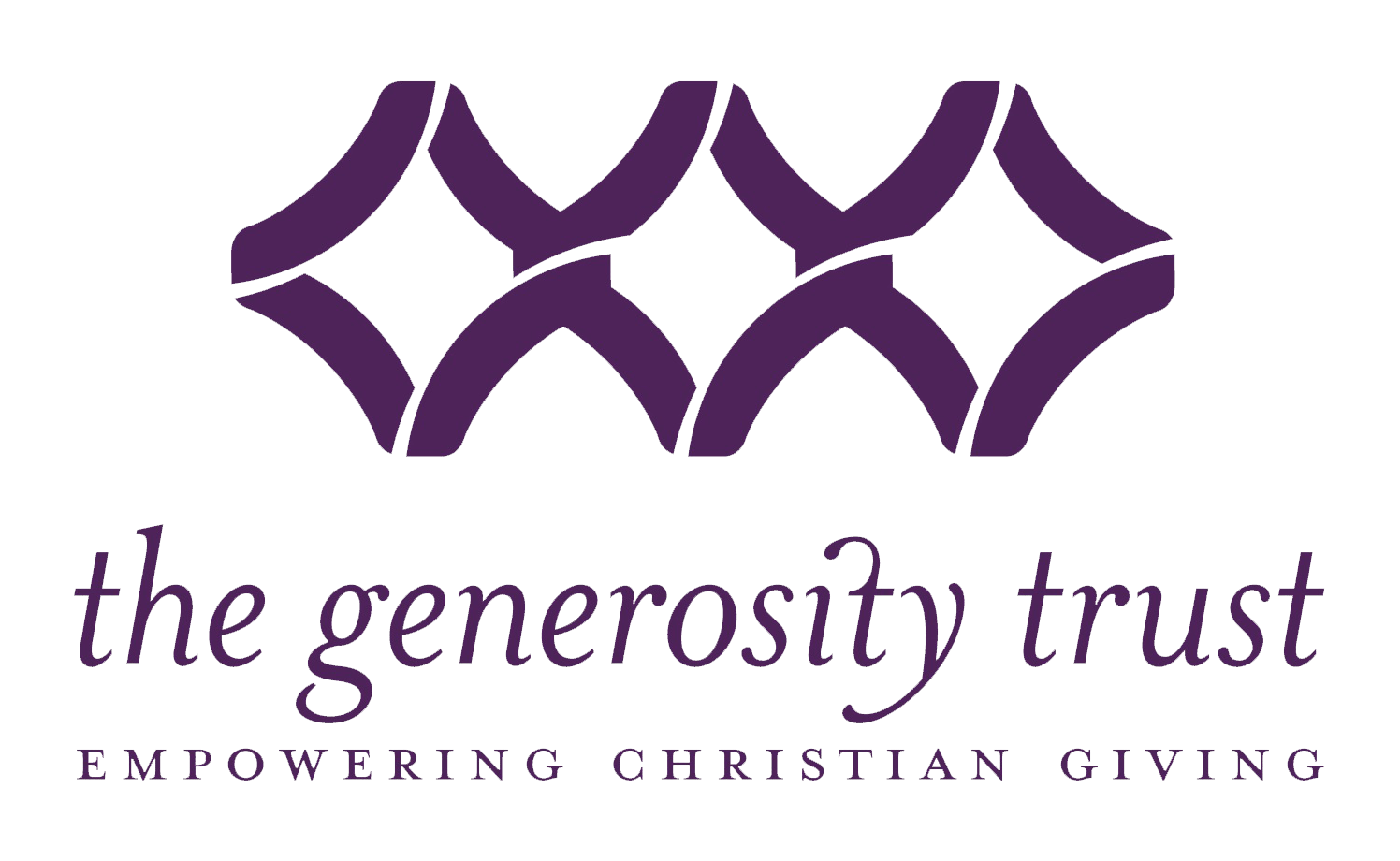 Young Givers 2019-2020 Schedule of Activities:Fall Quarter:Leadership Meeting				September 5 (Thurs., noon at TGT)Fall Giving Circle Meeting  			September 19 (Thurs., 5:30 to 6:30 pm at TGT)Learn about Young Givers			October 17 (Fri., 5:30 p.m., home of Michael Watson)Leadership Meeting				October 22 (Tues., Noon to 1 pm at TGT)Fall Lunch & Learn	     			October 24 (Thurs., Noon to 1 pm at BX)Winter Quarter:First Deadline for Grant Applications 		 November 11 (Mon.)Journey of Generosity				 November 15-16 (Fri. & Sat., home of the Haars)Leadership Meeting				 November 21  (Thurs., noon at TGT)Winter Giving Circle Meeting			 December 5 (Thurs,. 5:30 to 6:30 pm at TGT)Winter Lunch & Learn 				 January 9 (Thurs., noon-Calvary Chapel)Spring Quarter:Deadline for Grant Applications 			February 10  (Mon.)Leadership Meeting				February 18 (Tues., noon at TGT)Spring Giving Circle Meeting			February 27 (Thurs., 5:30 to 6:30 pm at TGT)Spring Lunch & Learn 				March 19 (Thurs., noon-Calvary Chapel)Summer Quarter:Deadline for Grant Applications 			 April 13 (Mon.)Leadership Meeting				 April 23 (Thurs., noon at TGT)Second Giving Circle Meeting			 April 30  (Thurs., 5:30 to 6:30 pm at TGT)Summer Lunch & Learn				 May 28 (Thurs., noon- Calvary Chapel)